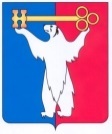 АДМИНИСТРАЦИЯ ГОРОДА НОРИЛЬСКАКРАСНОЯРСКОГО КРАЯПОСТАНОВЛЕНИЕ11.01.2022	                                          г. Норильск 			                            № 20О внесении изменений в постановление Администрации города Норильска                                от 25.08.2015 № 441В целях приведения Административного регламента предоставления муниципальной услуги по принятию решения об организации аукциона по продаже земельного участка либо аукциона на право заключения договора аренды земельных участков, находящихся в государственной или муниципальной собственности, в соответствие с Земельным кодексом Российской Федерации, Федеральным законом от 27.07.2010 № 210-ФЗ «Об организации предоставления государственных и муниципальных услуг», Уставом городского округа город Норильск Красноярского края, а также в связи с внутриструктурными изменениями в Администрации города Норильска и необходимостью устранения технических ошибок,ПОСТАНОВЛЯЮ:1. Внести в Административный регламент предоставления муниципальной услуги по принятию решения об организации аукциона по продаже земельного участка либо аукциона на право заключения договора аренды земельных участков, находящихся в государственной или муниципальной собственности, утвержденный постановлением Администрации города Норильска от 25.08.2015 № 441 (далее – Административный регламент), следующие изменения:1.1. В абзаце 7 пункта 2.6 Административного регламента слова «Устав муниципального образования город Норильск» заменить словами «Устав городского округа город Норильск Красноярского края».1.2. Подпункт «б» пункта 2.7 Административного регламента изложить в следующей редакции: «б) паспорта или иного документа, удостоверяющего личность (для физических лиц и уполномоченных представителей юридических лиц);».1.3. Дополнить Административный регламент новым пунктом 2.13 следующего содержания:«2.13. Заявление и прилагаемые к нему документы, необходимые для предоставления муниципальной услуги, в том числе документы и информация, электронные образы которых ранее были заверены в соответствии с пунктом 7.2 части 1 статьи 16 Федерального закона от 27.07.2010 № 210-ФЗ «Об организации предоставления государственных и муниципальных услуг», предоставляются Заявителем в Управление лично, либо посредством почтового отправления, либо в форме электронных документов по электронной почте или посредством единого портала государственных и муниципальных услуг и (или) регионального портала государственных и муниципальных услуг.».1.4. Пункты 2.13 – 2.19.1 Административного регламента считать пунктами 2.14 – 2.20.1 соответственно.1.5. Пункт 2.9 Административного регламента изложить в следующей редакции:«2.9. Основания для отказа в предоставлении муниципальной услуги:1) границы земельного участка подлежат уточнению в соответствии с требованиями Федерального закона «О государственной регистрации недвижимости»;2) на земельный участок не зарегистрировано право государственной или муниципальной собственности, за исключением случаев, если такой земельный участок образован из земель или земельного участка, государственная собственность на которые не разграничена;3) в отношении земельного участка в установленном законодательством Российской Федерации порядке не определены предельные параметры разрешенного строительства, реконструкции, за исключением случаев, если в соответствии с разрешенным использованием земельного участка не предусматривается возможность строительства зданий, сооружений;4) в отношении земельного участка отсутствует информация о возможности подключения (технологического присоединения) объектов капитального строительства к сетям инженерно-технического обеспечения (за исключением сетей электроснабжения), за исключением случаев, если в соответствии с разрешенным использованием земельного участка не предусматривается возможность строительства зданий, сооружений;5) в отношении земельного участка не установлено разрешенное использование или разрешенное использование земельного участка не соответствует целям использования земельного участка, указанным в заявлении о проведении аукциона;5.1) земельный участок полностью расположен в границах зоны с особыми условиями использования территории, установленные ограничения использования земельных участков в которой не допускают использования земельного участка в соответствии с целями использования такого земельного участка, указанными в заявлении о проведении аукциона;6) земельный участок не отнесен к определенной категории земель;7) земельный участок предоставлен на праве постоянного (бессрочного) пользования, безвозмездного пользования, пожизненного наследуемого владения или аренды;8) на земельном участке расположены здание, сооружение, объект незавершенного строительства, принадлежащие гражданам или юридическим лицам, за исключением случаев, если на земельном участке расположены сооружения (в том числе сооружения, строительство которых не завершено), размещение которых допускается на основании сервитута, публичного сервитута, или объекты, размещенные в соответствии со статьей 39.36 Земельного кодекса Российской Федерации, а также случаев проведения аукциона на право заключения договора аренды земельного участка, если в отношении расположенных на нем здания, сооружения, объекта незавершенного строительства принято решение о сносе самовольной постройки либо решение о сносе самовольной постройки или ее приведении в соответствие с установленными требованиями и в сроки, установленные указанными решениями, не выполнены обязанности, предусмотренные частью 11 статьи 55.32 Градостроительного кодекса Российской Федерации;9) на земельном участке расположены здание, сооружение, объект незавершенного строительства, находящиеся в государственной или муниципальной собственности, и продажа или предоставление в аренду указанных здания, сооружения, объекта незавершенного строительства является предметом другого аукциона либо указанные здание, сооружение, объект незавершенного строительства не продаются или не передаются в аренду на этом аукционе одновременно с земельным участком, за исключением случаев, если на земельном участке расположены сооружения (в том числе сооружения, строительство которых не завершено), размещение которых допускается на основании сервитута, публичного сервитута, или объекты, размещенные в соответствии со статьей 39.36 Земельного кодекса Российской Федерации;10) земельный участок изъят из оборота, за исключением случаев, в которых в соответствии с федеральным законом изъятые из оборота земельные участки могут быть предметом договора аренды;11) земельный участок ограничен в обороте, за исключением случая проведения аукциона на право заключения договора аренды земельного участка;12) земельный участок зарезервирован для государственных или муниципальных нужд, за исключением случая проведения аукциона на право заключения договора аренды земельного участка на срок, не превышающий срока резервирования земельного участка;13) земельный участок расположен в границах территории, в отношении которой заключен договор о ее комплексном развитии;14) земельный участок в соответствии с утвержденными документами территориального планирования и (или) документацией по планировке территории предназначен для размещения объектов федерального значения, объектов регионального значения или объектов местного значения;15) земельный участок предназначен для размещения здания или сооружения в соответствии с государственной программой Российской Федерации, государственной программой субъекта Российской Федерации или адресной инвестиционной программой;16) в отношении земельного участка принято решение о предварительном согласовании его предоставления;17) в отношении земельного участка поступило заявление о предварительном согласовании его предоставления или заявление о предоставлении земельного участка, за исключением случаев, если принято решение об отказе в предварительном согласовании предоставления такого земельного участка или решение об отказе в его предоставлении;18) земельный участок является земельным участком общего пользования или расположен в границах земель общего пользования, территории общего пользования;19) земельный участок изъят для государственных или муниципальных нужд, за исключением земельных участков, изъятых для государственных или муниципальных нужд в связи с признанием многоквартирного дома, который расположен на таком земельном участке, аварийным и подлежащим сносу или реконструкции;20) основания (случаи), указанные в пункте 2.9.1 настоящего Административного регламента.».1.6. Дополнить Административный регламент пунктом 2.21 следующего содержания:«2.21. Предоставление муниципальной услуги в упреждающем (проактивном) режиме не осуществляется.».1.7. В пункте 3.2.5 Административного регламента слова «указанных в пунктах 2.8, 2.10 Административного регламента» заменить словами «указанных в пунктах 2.8, 2.9.1 Административного регламента».1.8. Пункт 3.3.2 Административного регламента изложить в следующей редакции:«3.3.2. Рассмотрение Заявления и документов Заявителя. Основанием для начала административной процедуры является отсутствие оснований для отказа в приеме документов, указанных в пунктах 2.8, 2.9.1 Административного регламента, и поступление специалисту отдела РЗУ документов, полученных в рамках межведомственного взаимодействия.».1.9. В пункте 3.3.3 Административного регламента слова «указанных в пункте 2.9 Административного регламента» заменить словами «указанных в пункте 2.9, 2.9.1 Административного регламента». 1.10. Пункт 3.3.5 Административного регламента изложить в следующей редакции:«3.3.5. При отсутствии оснований для отказа в предоставлении муниципальной услуги, указанных в пунктах 2.9, 2.9.1 Административного регламента, специалист отдела РЗУ в срок не позднее 5 рабочих дней с даты регистрации Заявления в Управлении направляет правообладателям сетей инженерно-технического обеспечения (за исключением сетей электроснабжения) запрос о представлении информации о возможности подключения (технологического присоединения) объектов капитального строительства к сетям инженерно-технического обеспечения (за исключением сетей электроснабжения), предусмотренной законодательством Российской Федерации о градостроительной деятельности, если наличие таких условий является обязательным условием для проведения аукциона, за исключением случаев, если земельный участок не может быть предметом аукциона в соответствии с подпунктами 1, 5 - 19 пункта 8 статьи 39.11 Земельного кодекса Российской Федерации (далее – запрос).Запрос должен содержать:- информацию о разрешенном виде использования земельного участка;- информацию о предельных параметрах разрешенного строительства объекта капитального строительства;- информацию о границах земельного участка, сформированного под строительство объекта капитального строительства.После получения информации, указанной в абзаце первом настоящего пункта, специалист отдела РЗУ в срок не более чем два месяца с даты поступления Заявления в Управление подготавливает проект Распоряжения о проведении аукциона.Распоряжение о проведении аукциона направляется Заявителю способом, определенным в Заявлении, либо, если способ получения муниципальной услуги в заявлении не указан, почтовым отправлением с уведомлением о вручении либо, если почтовый адрес в Заявлении не указан, на электронный адрес Заявителя в форме электронного документа, подписанного усиленной квалифицированной электронной подписью, в срок, не позднее чем два месяца с даты поступления Заявления в Управление.».1.11. Дополнить Административный регламент пунктом 3.13 следующего содержания:«3.13. Порядок предоставления муниципальной услуги не зависит от категории объединенных общими признаками заявителей, указанных в пункте 1.2 Административного регламента. В связи с этим варианты предоставления государственной услуги, включающие порядок предоставления указанной услуги отдельным категориям заявителей, объединенных общими признаками, в том числе в отношении результата муниципальной услуги, за получением которого они обратились, не устанавливаются.».1.12. В пункте 5.1 Административного регламента слова «заместитель Главы города Норильска по собственности и развитию предпринимательства» в соответствующих числах и падежах заменить словами «заместитель Главы города Норильска по земельно-имущественным отношениям и развитию предпринимательства» в соответствующих числах и падежах.».  2. Опубликовать настоящее постановление в газете «Заполярная правда» и разместить его на официальном сайте муниципального образования город Норильск.3. Настоящее постановление вступает в силу после его опубликования в газете «Заполярная правда».И.о. Главы города Норильска						             Р.И. Красовский